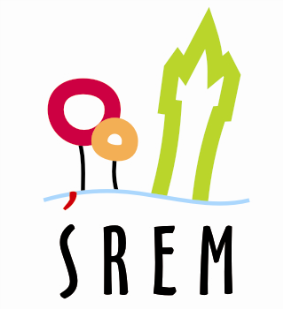     Urząd Miejski w Śremie, Pl.20 Października 1, 63-100 Śrem       tel. 061 28 35 225; infolinia 0801 300 031; umiejski@srem.plSprawozdanie z realizacji programu współpracy z organizacjami pozarządowymi oraz innymi podmiotami w gminie Śrem 
za 2017 rokXLIV Sesja Rady Miejskiej w ŚremieŚrem 2018 rokWPROWADZENIEPodstawa współpracy gminy Śrem z organizacjami pozarządowymi 
i innymi podmiotami 	Organizacje pozarządowe są ważnym ogniwem społeczeństwa demokratycznego. Obok sektora gospodarczego i sektora władzy publicznej, jako trzeci sektor stanowią fundament nowoczesnego państwa. Działalność organizacji pozarządowych, a zwłaszcza ich ogromna aktywność, rozeznanie istniejących problemów i elastyczność w działaniu stanowi bazę dla rozwoju społeczeństwa obywatelskiego.Najważniejszym aktem prawnym, wprowadzającym kompleksowe rozwiązania dotyczące podstawowych dziedzin działalności organizacji pozarządowych i innych podmiotów prowadzących działalność pożytku publicznego w Polsce, a w szczególności zaś określającym generalne zasady współpracy administracji publicznej z ww. podmiotami jest ustawa z dnia 
24 kwietnia 2003 roku o działalności pożytku publicznego i o wolontariacie 
(Dz. U. z 2018 r. poz. 450 ze zm.). W ustawie określono tryb, reguły i formy współpracy, które mają wzmocnić pozycję organizacji wobec administracji publicznej oraz umożliwić jak najszerszy udział tych organizacji w wykonywaniu usług publicznych, poprzez zapewnienie równego prawa realizacji zadań publicznych we współpracy z administracją rządową i samorządową. Wypracowanie tej wspólnej płaszczyzny działań ma umożliwić obywatelom bezpośrednie włączanie się w kreowanie polityki społeczno-gospodarczej, a wzajemny przepływ informacji i nawiązanie merytorycznej współpracy władz z przedstawicielami sektora pozarządowego ma stworzyć korzystny klimat prowadzący do obustronnej edukacji, a w konsekwencji do poszerzania obszarów działania.Zgodnie z art. 5a ust. 1 ustawy istotnym narzędziem regulującym zasady tej współpracy jest roczny program współpracy, który ma prezentować politykę jednostki samorządu terytorialnego w zakresie współdziałania 
z organizacjami w danym roku oraz stanowić uszczegółowienie przedmiotu 
i zasad tego współdziałania. Program ma również zapewnić realizację zasad partnerstwa i jawności w zakresie wykonywania zadań publicznych oraz stanowić podstawę dla władz samorządowych do dysponowania środkami publicznymi.	W celu określenia czytelnych zasad współpracy oraz wzajemnych relacji pomiędzy organami władzy gminy Śrem a organizacjami pozarządowymi, Rada Miejska w Śremie w dniu 30 czerwca 2016 r. podjęła uchwałę 
Nr 229/XXIII/2016 w sprawie wieloletniego programu współpracy gminy Śrem z organizacjami pozarządowymi oraz podmiotami prowadzącymi działalność pożytku publicznego na lata 2017-2018 oraz uchwałę Nr 230/XXIII/2016 
w sprawie rocznego programu współpracy gminy Śrem z organizacjami pozarządowymi oraz innymi podmiotami prowadzącymi działalność pożytku publicznego na 2017 r., zmienioną uchwałą nr 299/XXXI/2017 Rady Miejskiej w Śremie z dnia 23 marca 2017 r.  Oba programy stanowią element polityki społeczno-finansowej gminy 
i określają najważniejsze kierunki współdziałania m.in. cele, zasady oraz formy współpracy gminy Śrem  z  organizacjami w prowadzeniu działalności 
w sferach, o których mowa w ustawie o działalności pożytku publicznego 
i o wolontariacie. Realizacja wieloletniego programu zakończy się w grudniu 2018 r. 
i zostanie on podsumowany w sprawozdaniu w 2019 r.Cele współpracy:Głównym celem programu było budowanie partnerstwa między gminą Śrem i podmiotami określonymi w art. 3 ust. 3 ustawy z dnia 24 kwietnia 2003 r. o działalności pożytku publicznego i o wolontariacie, poprzez efektywne wykorzystanie społecznej aktywności w zaspokajaniu zbiorowych potrzeb mieszkańców gminy Śrem.2. Cele szczegółowe programu:rozwój współpracy z podmiotami określonymi w art. 3 ust. 3 ustawy 
z dnia 24 kwietnia 2003 r. o działalności pożytku publicznego 
i o wolontariacie;umocnienie lokalnych działań oraz stworzenie warunków dla powstania inicjatyw na rzecz społeczności lokalnych, powstawania nowatorskich rozwiązań realizacji zadań w różnych obszarach zadań publicznych wychodzącym naprzeciw oczekiwaniom i dążeniom społecznym;3)  poprawa jakości życia mieszkańców gminy Śrem, poprzez pełniejsze zaspokajanie potrzeb społecznych;racjonalne wykorzystanie publicznych środków finansowych;otwarcie na innowacyjność i konkurencyjność poprzez umożliwienie organizacjom pozarządowym i innym podmiotom udziału 
w wykonywaniu zadań publicznych;integracja podmiotów publicznych i pozarządowych kreujących 
i realizujących lokalną politykę w sferze zadań publicznych;poprawa wzajemnych relacji, komunikacji, promocji poprzez stworzenie płaszczyzny partnerstwa lokalnego, skupiającego w szczególności podmioty sektora publicznego i pozarządowego.Zasady współpracy:Gmina Śrem współpracowała z podmiotami określonymi w art. 3 ust. 3 ustawy z dnia 24 kwietnia 2003 r. o działalności pożytku publicznego 
i o wolontariacie w sferze zadań publicznych, o których mowa w art. 4 ust. 1 ustawy, o ile te zadania były zadaniami gminy.Współpraca ta odbywała się na zasadach: pomocniczości, partnerstwa, efektywności, uczciwej konkurencji i jawności przy zachowaniu  suwerenności stron. 1) Zasada pomocniczości polega na tym, że  władze gminy uznają prawo organizacji pozarządowych do samodzielnego definiowania i rozwiązywania problemów społeczności, określania sposobów realizacji zadań. Rolą samorządu jest przede wszystkim pobudzanie i wspieranie inicjatyw oddolnych, ich uzupełnianie, monitorowanie, a także promowanie dobrych praktyk w celu ich upowszechnienia;2) Zasada suwerenności stron polega na tym, że władze gminy respektują niezależność i podmiotowość organizacji pozarządowych, ich związków 
i reprezentacji. Wykonując zadania na zlecenie samorządu organizacje powinny działać w ramach obowiązujących przepisów, procedur, uregulowań prawnych;3) Zasada partnerstwa polega na tym, że  władze gminy i organizacje pozarządowe to równouprawnieni partnerzy w pracy na rzecz rozwoju gminyw identyfikowaniu i definiowaniu problemów, wypracowywaniu sposobów ich rozwiązywania i alokacji środków na ich realizację. Samorząd oczekuje od organizacji aktywnego uczestniczenia w pracach nad strategicznymi dokumentami dotyczącymi rozwoju gminy, w pracach powołanych zespołów, przekazywaniu informacji, udziału w różnych wydarzeniach;4) Zasada efektywności polega na tym, że władze gminy będą dokonywały wyboru najbardziej efektywnego sposobu realizacji zadań publicznych spośródproponowanych przez organizacje pozarządowe. Samorząd oczekuje od organizacji innowacyjnych projektów, rzetelnej realizacji przyjętych zadań, wywiązywania się z zobowiązań merytorycznych, finansowych 
i sprawozdawczych. Wspólnym dążeniem będzie osiągnięcie możliwie najlepszych efektów w realizacji zadań publicznych;5) Zasada uczciwej konkurencji polega na tym, że kształtowanie przejrzystych zasad współpracy, opartych na równych i jawnych kryteriach wyboru realizatorazadania publicznego, władze gminy udzielają wszystkim zainteresowanym podmiotom tych samych informacji odnośnie wykonywanych działań, a także stosują jednakowe kryteria wspierania wszystkich organizacji pozarządowych;6) Zasada jawności polega na tym, że władze gminy będą udostępniały informacje na temat zamiarów, celów i środków przeznaczonych na realizację zadań publicznych oraz o dotychczas ponoszonych kosztach prowadzenia tychzadań. Samorząd będzie dążył do tego, aby wszelkie możliwości współpracy 
z organizacjami pozarządowymi były powszechnie wiadome i dostępne oraz jasne i zrozumiałe w zakresie stosowanych procedur i kryteriów podejmowania decyzji. Samorząd oczekuje od organizacji z nim współpracujących jawności 
w działalności statutowej i finansowej.Formy współpracy:Gmina Śrem podejmowała współpracę z organizacjami i innymi podmiotami w formie:zlecania organizacjom i innym podmiotom realizacji zadań publicznych, na zasadach określonych w ustawie, w formie powierzania lub wspierania wraz z udzieleniem dotacji na sfinansowanie lub dofinansowanie ich realizacji;podejmowania wspólnych działań na rzecz rozwiązywania problemów i zaspokajania potrzeb mieszkańców gminy Śrem z zakresu zadań publicznych, zaliczanych do sfery działalności pożytku publicznego, o ile te zadania są zadaniami gminy; konsultowania projektów aktów prawa miejscowego z podmiotami określonymi w § 1 uchwały w dziedzinach dotyczących działalności statutowej tych podmiotów zgodnie z uchwałą Nr 464/LI/10 Rady Miejskiej w Śremie z dnia 30 września 2010 r. w sprawie określenia szczegółowego sposobu konsultowania z Gminną Radą Pożytku Publicznego lub organizacjami pozarządowymi i podmiotami wymienionymi w art. 3 ust. 3 ustawy o działalności pożytku publicznego i o wolontariacie projektów aktów prawa miejscowego w dziedzinach dotyczących działalności statutowej tych organizacji;organizacji spotkań przedstawicieli gminy Śrem z przedstawicielami organizacji pozarządowych i innych podmiotów w celu wymiany poglądów dotyczących współpracy i jej rozwoju;spotkań edukacyjnych umożliwiających realizację działań w projektach partnerskich oraz utworzenie partnerstwa lokalnego;umów o realizację inicjatywy lokalnej;przekazywania na stronach internetowych Urzędu Miejskiego (www.srem.pl) w Śremie lub pocztą elektroniczną informacji o:realizacji zadań publicznych, możliwości pozyskania środków finansowych z innych źródeł finansowania (środków unijnych, fundacji prywatnych, funduszy celowych),aktualnie obowiązujących przepisach prawa,osiągnięciach i działalności organizacji oraz innych podmiotów realizowanych na rzecz gminy i jej mieszkańców;zamieszczania na stronie internetowej Urzędu Miejskiego w Śremie informacji na temat działalności i osiągnięć  organizacji pozarządowych i innych podmiotów oraz organizowanych przez nie imprez i przedsięwzięć;obejmowania honorowym patronatem przedsięwzięć realizowanych przez organizacje i inne podmioty; udzielania rekomendacji organizacjom i innym podmiotom współpracującym z gminą.Zakres przedmiotowy i priorytetowe zadania publiczne:W programie współpracy  ustalono priorytetowe zadania publiczne, na realizację których gmina Śrem mogła udzielić zlecenia w formie wsparcia lub powierzenia wraz z udzieleniem dotacji: w zakresie kultury, sztuki, ochrony dóbr kultury i dziedzictwa narodowego:szkolenia muzyczne w zakresie gry na instrumentach, śpiewu oraz tańca;promowanie Gminy Śrem poprzez występy artystyczne poza jej granicami;w zakresie pomocy społecznej, w tym pomocy rodzinom i osobom 
w trudnej sytuacji życiowej oraz wyrównywania szans tych rodzin 
i osób:świadczenie usług opiekuńczych i specjalistycznych usług opiekuńczych;prowadzenie punktu wydawania żywności pozyskiwanej 
z Wielkopolskiego Banku Żywności;prowadzenie warsztatów integracyjno-edukacyjnych oraz aktywizacja i rozwój grup społecznych; w zakresie wypoczynku dzieci i młodzieży:organizacja wypoczynku zimowego dla dzieci i młodzieży, a w szczególności z grupy ryzyka;organizacja wypoczynku letniego dla dzieci i młodzieży, a w szczególności z grupy ryzyka; w zakresie działalności na rzecz osób niepełnosprawnych:tworzenie warunków na rzecz integracji i zwiększenia udziału osób niepełnosprawnych w życiu społecznym poprzez organizacja imprez kulturalnych lub sportowo-rekreacyjnych, mających na celu usprawnianie oraz przygotowanie do aktywnego życia społecznego;tworzenie warunków na rzecz integracji i zwiększania udziału osób niepełnosprawnych w życiu społecznym poprzez organizację zajęć rehabilitacyjnych;w zakresie ochrony i promocji zdrowia:organizowanie wyjazdów, spotkań, festynów, imprez plenerowych, konkursów, seminariów, wykładów, konferencji, przedsięwzięć popularyzujących wiedzę na temat chorób cywilizacyjnych i zagrożeń zdrowotnych oraz zajęć rehabilitacyjnych;w zakresie przeciwdziałania uzależnieniom i patologiom społecznym:prowadzenie świetlic socjoterapeutycznych lub opiekuńczo-wychowawczych dla dzieci z grupy ryzyka;prowadzenie pozalekcyjnych zajęć sportowych z elementami profilaktyki dla dzieci i młodzieży z grupy ryzyka;realizacja programu terapeutycznego poprzez prowadzenie hostelu dla osób uzależnionych od alkoholu i doświadczających przemocy w rodzinie, w tym dla osób bezdomnych oraz poprzez prowadzenie domu dla bezdomnych kobiet dotkniętych uzależnieniem od alkoholu i doświadczających przemocy w rodzinie;w zakresie wspierania i upowszechniania kultury fizycznej: prowadzenie zajęć sportowych na basenie;w zakresie promocji i organizacji wolontariatu: organizacja szkoleń dla wolontariuszy;w zakresie ekologii i ochrony zwierząt oraz ochrony dziedzictwa
         przyrodniczego:prowadzenie Międzygminnego Schroniska dla bezdomnych zwierząt 
w Gaju. Finansowa forma  współpracy z organizacjami pozarządowymii innymi podmiotamiUstawa o działalności pożytku publicznego i o wolontariacie przewiduje zlecanie realizacji zadań publicznych w formie:1) powierzania wykonywania zadań publicznych wraz z udzieleniem dotacji na finansowanie ich realizacji lub2) wspierania wykonywania zadań publicznych wraz z udzieleniem dotacji na dofinansowanie ich realizacji.3) udzielania dotacji w formie tzw. małych grantów.		W 2017 r. dotacje na realizację zadań publicznych w gminie Śrem przyznano w formie wsparcia w trybie otwartych konkursów ofert na realizację zadań wieloletnich i rocznych.	5. Otwarte konkursy ofert na realizację zadań publicznych 
w gminie Śrem:	W celu realizacji wieloletniego i rocznego programu współpracy na lata 2017-2018 w 2017 r. zostały ogłoszone cztery otwarte konkursy ofert na dofinansowanie realizacji zadań publicznych w sferach pożytku publicznego, które zaprezentowane zostały w dalszej części sprawozdania. 5.1. Pierwszy otwarty konkurs ofert:Pierwszy konkurs ofert został ogłoszony na realizację zadań publicznych 
w gminie Śrem na lata 2017-2018  zarządzeniem Nr 135/2016 Burmistrza Śremu z dnia 1 grudnia 2016 r. Ogłoszenie konkursowe obejmowało zadania 
z zakresu:a) pomocy społecznej, w tym pomocy rodzinom i osobom w trudnej sytuacji życiowej oraz wyrównywania szans tych rodzin i osób:- prowadzenie punktu wydawania żywności pozyskiwanej 
z Wielkopolskiego Banku Żywności;b) przeciwdziałania uzależnieniom i patologiom społecznym:- prowadzenie świetlic socjoterapeutycznych lub opiekuńczo-wychowawczych dla dzieci z grupy ryzyka;- realizacja programu terapeutycznego poprzez prowadzenie hostelu dla uzależnionych od alkoholu i doświadczających przemocy w rodzinie, w tym dla osób bezdomnych oraz poprzez prowadzenie domu dla bezdomnych kobiet dotkniętych uzależnieniem od alkoholu i doświadczających przemocy 
w rodzinie;c) ekologii i ochrony zwierząt oraz ochrony dziedzictwa przyrodniczego:- prowadzenie Międzygminnego Schroniska dla Bezdomnych Zwierząt 
w Gaju.Liczbę złożonych ofert, podpisanych umów oraz wysokość przyznanych środków na lata 2017-2018 na realizację ww. zadań prezentuje poniższa tabela.Tabela nr 1: Liczba złożonych ofert, podpisanych umów oraz wysokość przyznanych środków z otwartego konkursu ofert na realizację zadań w ramach I otwartego konkursu ofert: 5.2. Drugi otwarty konkurs ofert:	Drugi otwarty konkurs ofert został ogłoszony zarządzeniem Nr 148/2016 Burmistrza Śremu z dnia 22 grudnia 2016 r. Konkurs dotyczył rocznych zadań realizowanych w 2017 r. w zakresie:a) działalności na rzecz dzieci i młodzieży, w tym wypoczynku dzieci 
i młodzieży:- organizacja wypoczynku zimowego dla dzieci i młodzieży, w szczególności 
z grupy ryzyka;- organizacja wypoczynku letniego dla dzieci i młodzieży, w szczególności 
z grupy ryzyka;b) ochrony i promocji zdrowia:- organizowanie wyjazdów, spotkań, festynów, imprez plenerowych, konkursów, seminariów, wykładów, konferencji, przedsięwzięć popularyzujących wiedze na temat chorób cywilizacyjnych i zagrożeń zdrowotnych;c) działalności na rzecz osób niepełnosprawnych:- tworzenie warunków na rzecz integracji i zwiększania udziału osób niepełnosprawnych w życiu społecznym poprzez organizację imprez kulturalnych oraz sportowo-rekreacyjnych, mających na celu usprawnianie oraz przygotowanie do aktywnego życia społecznego.   	Liczbę złożonych ofert, podpisanych umów oraz wysokość przyznanych środków prezentuje poniższa tabela.Tabela nr 2: Liczba złożonych ofert, podpisanych umów oraz wysokość przyznanych środków  na realizację zadań publicznych w ramach II otwartego konkursu ofert:5.3. Trzeci otwarty konkurs ofert:	Trzeci otwarty konkurs ofert został ogłoszony zarządzeniem Nr 149/2016 Burmistrza Śremu z dnia 22 grudnia 2016 r. Konkurs dotyczył wieloletnich zadań realizowanych w latach 2017-2018 w zakresie:a) kultury, sztuka, ochrona dóbr kultury i dziedzictwa narodowego:- szkolenia muzyczne w zakresie gry na instrumentach, śpiewu oraz tańca oraz promowanie gminy Śrem poprzez występy artystyczne poza jej granicami;b) działalności na rzecz osób niepełnosprawnych:- tworzenie warunków na rzecz integracji i zwiększania udziału osób niepełnosprawnych w życiu społecznym poprzez organizację zajęć rehabilitacyjnych;c) przeciwdziałania uzależnieniom i patologiom społecznym:- prowadzenie pozalekcyjnych zajęć sportowych z elementami profilaktyki dla dzieci i młodzieży z grupy ryzyka;d) promocji i organizacji wolontariatu:- organizacja szkoleń i promowanie wolontariuszy.Liczbę złożonych ofert, podpisanych umów oraz wysokość przyznanych środków prezentuje poniższa tabela.Tabela nr 3: Liczba złożonych ofert, podpisanych umów oraz wysokość przyznanych środków na realizację zadań publicznych w ramach III otwartego konkursu ofert:5.4. Czwarty otwarty konkurs ofert:	Czwarty otwarty konkurs ofert został ogłoszony zarządzeniem 
Nr 5/2017 Burmistrza Śremu z dnia 16 stycznia 2017 r. Konkurs dotyczył wieloletnich zadań realizowanych w latach 2017-2018 w zakresie ekologii 
i ochrony zwierząt oraz ochrony dziedzictwa przyrodniczego:- prowadzenie Międzygminnego Schroniska dla bezdomnych zwierząt w Gaju;	Liczbę złożonych ofert, podpisanych umów oraz wysokość przyznanych środków na realizację zadania z tego zakresu prezentuje poniższa tabela.Tabela nr 4: Liczba złożonych ofert, podpisanych umów oraz wysokość przyznanych środków na realizację zadania w ramach IV otwartego konkursu ofert:5.5. Zadanie z zakresu wspierania i upowszechnianie kultury fizycznej:W uchwale Nr 230/XXIII/2016 Rady Miejskiej w Śremie z dnia 
30 czerwca 2016 r. w sprawie rocznego programu współpracy gminy Śrem 
z organizacjami pozarządowymi oraz podmiotami prowadzącymi działalność pożytku publicznego na 2017 r. wprowadzono m.in. zadanie z zakresu wspierania i upowszechnianie kultury fizycznej, polegającego na prowadzeniu zajęć na basenie. Organowi dotującego zależało na tym, aby zajęcia odbywały się na basenie w Śremie. Jednak trwający na obiekcie sportowym remont przedłużył się do listopada ub.r., w związku z tym nie było możliwości ogłoszenia konkursu w tym zakresie. Zabezpieczone środki w wysokości 60 000,00 zł zostały niewykorzystane. 5.6. Zadanie z zakresu pomocy społecznej, w tym pomocy rodzinom 
i osobom w trudnej sytuacji życiowej oraz wyrównywania szans tych rodzin i osób, nad którym nadzór miał Ośrodek Pomocy Społecznej w Śremie:W zakres zadania wchodzą:- świadczenia usług opiekuńczych i specjalistycznych usług opiekuńczych oraz świadczenia specjalistycznych usług opiekuńczych dla osób z zaburzeniami psychicznymi;- prowadzenie warsztatów integracyjno-edukacyjnych oraz aktywizacja i rozwój grup społecznych;Liczbę złożonych ofert, podpisanych umów oraz wysokość przyznanych środków na 2017 r. na realizację zadania z zakresu pomocy społecznej prezentuje poniższa tabela. Tabela nr 5: Liczba złożonych ofert, podpisanych umów oraz wysokość przyznanych środków z otwartego konkursu ofert na realizację zadań z zakresu pomocy społecznej organizowanego przez Ośrodek Pomocy Społecznej: 6. Podsumowanie otwartych konkursów ofert:	W wyniku przeprowadzonych konkursów ofert w 2017 r. zrealizowano wszystkie zadania, z wyjątkiem prowadzenia zajęć na basenie, które planowane było w wieloletnim i rocznym programie współpracy. Gmina Śrem podpisała łącznie 33 umowy  na realizację  zadań 
z 18 organizacjami pozarządowymi. Wykaz organizacji oraz zadań, na które przekazano dotację stanowi załącznik do sprawozdania. W 2017 r. na realizację zadań publicznych w gminie Śrem przeznaczono kwotę 2 107 068,50 zł, z czego 715 000,00 zł pozyskano z Wielkopolskiego Urzędu Wojewódzkiego, 46 000,00 zł pozyskano z Wielkopolskiego Regionalnego Programu Operacyjnego na lata 2014-2020, pozostała kwota  pochodziła z budżetu gminy Śrem. Po zakończeniu realizacji zadań organizacje były zobowiązane do złożenia sprawozdania końcowego lub częściowego, jeżeli zadanie jest wieloletnie i kończy się 31 grudnia 2018 r., w terminie do 30 dni od dnia ich zakończenia. W wyniku przeprowadzonych czynności kontrolnych oraz na podstawie sprawozdań ustalono, że na rachunek bankowy gminy Śrem w 2017 r. zostały zwrócone środki z realizacji zadań publicznych. Dotacja została zwrócona przez:- Fundację Na Rzecz Rewaloryzacji Miasta Śrem w kwocie 15 075,90 zł 
w związku z rezygnacją prowadzenia ogrzewalni mieszczącej się w budynku hostelu w Nochowie; - Towarzystwo Pomocy Potrzebującym im. Św. Brata Alberta NADZIEJA 
w kwocie 262,75 zł w wyniku przeprowadzonych czynności kontrolnych na podstawie przedstawionego sprawozdania końcowego z realizacji zadania;- Ognisko TKKF SOKÓŁ w kwocie 907,19 zł w związku z niewykorzystaniem w całości przyznanej dotacji;-  Towarzystwo Pomocy Potrzebującym im. Św. Brata Alberta NADZIEJA 
w kwocie 2 548,13 zł w wyniku niewykorzystania dotacji na realizację zadania.Odsetki w kwocie 17,00 zł zostały zwrócone w wyniku przeprowadzonych czynności kontrolnych na podstawie sprawozdania częściowego z realizacji zadania publicznego. Zaplanowane w budżecie gminy Śrem środki na zadanie z zakresu wspierania i upowszechniania kultury fizycznej w wysokości 60 000,00 zł pozostały niewykorzystane. Nie ogłoszono w tym zakresie konkursu ofert.   7. Ocena oraz efekty realizacji programu współpracy gminy Śrem z organizacjami pozarządowymi i innymi podmiotami w 2017 r.:	W wyniku realizacji programu współpracy z organizacjami pozarządowymi i innymi podmiotami w 2017 r. udało się zrealizować cele określone w programie, w szczególności osiągnąć następujące efekty:1. W 2017 r. zrealizowane zostały wszystkie zadania powierzone organizacjom pozarządowym w gminie Śrem, na które ogłoszono konkurs.2. Dotacje przekazane na realizację zadań wydatkowano zgodnie 
z przeznaczeniem.3. W wyniku realizacji zadań działaniami objęto 7 234 osoby w różnym wieku 
i 1239 zwierząt (psy i koty ze schroniska). Ilość uczestników, które zostały objęte zadaniami realizowanymi w poszczególnych sferach prezentuje poniższa tabela.Tabela nr 6: Ilość osób objętych zadaniami realizowanymi w poszczególnych sferach:W wyniku realizacji zadań gmina Śrem zyskała na promocji, reklamie.Każda z organizacji pozarządowych, z którą podpisano umowę na realizację zadania zobowiązana była każdorazowo do informowania, że zadanie jest współfinansowane ze środków otrzymanych z budżetu gminy. Informacje na ten temat zamieszczane były we wszystkich materiałach, publikacjach, informacjach dla mediów, ogłoszeniach oraz wystąpieniach publicznych dotyczących realizowanego zadania publicznego. 		Ponadto organizacje pozarządowe zobowiązane były do zamieszczania logo gminy Śrem na wszystkich materiałach, w szczególności promocyjnych, informacyjnych, szkoleniowych i edukacyjnych, dotyczących realizowanego zadania, oraz zakupionych środkach trwałych, proporcjonalnie do wielkości innych oznaczeń, w sposób zapewniający jego dobrą widoczność.5. W Biuletynie Informacji Publicznej w zakładce Współpraca z organizacjami pozarządowymi zamieszczono łącznie 23 informacje dla i o organizacjach pozarządowych z terenu gminy Śrem, które dotyczyły:- ogłoszenia o otwartych konkursów ofert na realizację zadań publicznych;- przyznania dotacji celowych na realizację zadań publicznych;- zmian do ustawy o działalności pożytku publicznego i o wolontariacie;- informacji nt. grantu Równać Szanse;- konkursu Działania Godne Uwagi;- informacji o konsultacjach; - sprawozdania z realizacji rocznego  programu współpracy z organizacjami pozarządowymi oraz innymi podmiotami za 2016 r.; - zaproszenie na spotkanie pn. „Działaj lokalnie, myśl globalnie”;- informacji dotyczącej konsultacji w sprawie rocznego programu współpracy 
z organizacjami pozarządowymi oraz podmiotami prowadzącymi działalność pożytku publicznego na 2017 r.;- zmiana rocznego programu współpracy na 2017 r.;- podsumowanie konsultacji w sprawie rocznego programu współpracy 
z organizacjami pozarządowymi oraz podmiotami prowadzącymi działalność pożytku publicznego na 2018 r.;- roczny program współpracy z organizacjami pozarządowymi oraz podmiotami prowadzącymi działalność pożytku publicznego na 2018 r.;- zadania publiczne realizowane w 2017 r.;- zaproszenia do udziału w projekcie Wielkopolska Wiara Aktywnie Działa;- zestawienie zadań realizowanych przez kluby i stowarzyszenia sportowe 
w ramach przyznanej dotacji sportowej na 2017 r.;- informacja w sprawie małych grantów.Informacje dostępne są na stronie:  http://umsrem.bip.eur.pl/public/?id=1651716. Zorganizowanych było 12 imprez przez organizacje pozarządowe pod patronatem Burmistrza Śremu. 7. Udzielono jednej rekomendacji dla centrum PISOP w Poznaniu.8. Kilkakrotnie użyczono nieodpłatnie salę Urzędu Miejskiego w Śremie 
w celu przeprowadzenia na rzecz organizacji pozarządowych z terenu gminy Śrem szkoleń i konferencji. Sprawę prowadzi:Agnieszka Doberstein-Bednarska Inspektortel. /61/ 28 47 130Załącznik 
do sprawozdania
   z dnia …. kwietnia 2018 r.Wykaz organizacji pozarządowych, z którymi  w 2017 r. podpisano umowy oraz wykaz zadań, na które przekazano dotacje i wysokość tych dotacjiI otwarty konkurs ofert na realizację zadań publicznych w gminie Śrem na lata 2017-2018ZADANIE NR 1Prowadzenie punktu wydawania żywności z Wielkopolskiego Banku Żywności:ZADANIE NR 2Prowadzenie świetlic socjoterapeutycznych lub opiekuńczo-wychowawczych dla dzieci z grupy ryzyka: ZADANIE NR 3Realizacja programu terapeutycznego poprzez prowadzenie hostelu dla osób uzależnionych od alkoholu i doświadczających przemocy w rodzinie, w tym dla osób bezdomnych oraz Domu dla Bezdomnych Kobiet dotkniętych uzależnieniem od alkoholu i doświadczających przemocy w rodzinie.II otwarty konkurs ofert na realizację zadań publicznych w gminie Śrem na 2017 r.ZADANIE NR 1Organizacja wypoczynku zimowego dla dzieci i młodzieży, a  w szczególności z grupy ryzyka:ZADANIE NR 2Organizacja wypoczynku letniego dla dzieci i młodzieży w szczególności z grupy ryzyka:ZADANIE NR 3Organizowanie wyjazdów, spotkań, festynów, imprez plenerowych, konkursów, seminariów, wykładów, konferencji, przedsięwzięć popularyzujących wiedzę na temat chorób cywilizacyjnych i zagrożeń zdrowotnych oraz przeciwdziałania imZADANIE NR 4Tworzeniu warunków na rzecz integracji i zwiększenia udziału osób niepełnosprawnych w życiu społecznym poprzez organizacja imprez kulturalnych lub sportowo-rekreacyjnych, mających na celu usprawnianie oraz przygotowanie do aktywnego życia społecznego:III otwarty konkurs ofert na realizację zadań publicznych w gminie Śrem na lata 2017-2018ZADANIE NR 1Szkolenia muzyczne w zakresie gry na instrumentach, śpiewu oraz tańca oraz promowanie Gminy Śrem poprzez występy artystyczne poza jej granicamiZADANIE NR 2Tworzenie warunków na rzecz integracji i zwiększania udziału osób niepełnosprawnych w życiu społecznym poprzez organizację zajęć rehabilitacyjnychZADANIE NR 3Prowadzenie pozalekcyjnych zajęć sportowych z elementami profilaktyki dla dzieci i młodzieży z grupy ryzykaZADANIE NR 4Organizacja szkoleń dla wolontariuszyIV otwarty konkurs ofert na realizację zadań publicznych w gminie Śrem na lata 2017-2018ZADANIE NR 1Prowadzenie Międzygminnego Schroniska dla bezdomnych zwierząt w GajuRealizacja zadań z zakresu pomocy społecznej na podstawie ogłoszonego otwartego konkursu ofert prowadzonego przez Ośrodek Pomocy Społecznej w ŚremieZADANIE NR 1Świadczenie usług opiekuńczych i specjalistycznych usług opiekuńczychZADANIE NR 2Świadczenie specjalistycznych usług opiekuńczych dla osób z zaburzeniami psychicznymiZADANIE NR 3Prowadzenie warsztatów integracyjno-edukacyjnych oraz aktywizacja i rozwój grup społecznychLp.Nazwa zadaniaWysokość dotacji przeznaczona na realizację zadania Liczba  złożonych ofertLiczba podpisanych umów Wysokość przyznanego dofinansowania1.Prowadzenie punktu wydawania żywności pozyskiwanej 
z Wielkopolskiego Banku Żywności;85 000,00 zł1185 000,00 złz tego: 42 500,00 zł 
w 2017 r.42 500,00 zł 
w 2018 r.2.Prowadzenie świetlic socjoterapeutycznych lub opiekuńczo-wychowawczych dla dzieci z grupy ryzyka;182 000,00 zł33182 000,00 złz tego:91 000,00 zł 
w 2017 r.91 000,00 zł 
w 2018 r.3.Realizacja programu terapeutycznego poprzez prowadzenie hostelu dla uzależnionych od alkoholu i doświadczających przemocy w rodzinie, w tym dla osób bezdomnych oraz poprzez prowadzenie domu dla bezdomnych kobiet dotkniętych uzależnieniem od alkoholu i doświadczających przemocy 
w rodzinie;400 000,00 zł11352 618,60 złz tego:184 924,10 złw 2017 r.167 694,50 zł 
w 2018 r.4.Prowadzenie Międzygminnego Schroniska 
dla Bezdomnych Zwierząt w Gaju1 154 820,00 zł110,00 złLp.Nazwa zadaniaPlanowana wysokość dotacji na realizację zadania Liczba  złożonych ofertLiczba podpisanych umów Wysokość przyznanego dofinansowania1.Organizacja wypoczynku zimowego dla dzieci i młodzieży zamieszkałych na terenie gminy Śrem21 500,00 zł2215 565,00 zł2.Organizacja wypoczynku letniego dla dzieci i młodzieży zamieszkałych na terenie gminy Śrem80 000,00 zł9780 000,00 zł3.Organizowanie wyjazdów, spotkań, festynów, imprez plenerowych, konkursów, seminariów, wykładów, konferencji, przedsięwzięć popularyzujących wiedze na temat chorób cywilizacyjnych i zagrożeń zdrowotnych30 000,00 zł4430 000,00 zł4.Tworzenie warunków na rzecz integracji 
i zwiększania udziału osób niepełnosprawnych 
w życiu społecznym poprzez organizację imprez kulturalnych oraz sportowo-rekreacyjnych, mających na celu usprawnianie oraz przygotowanie do aktywnego życia społecznego.   10 000,00 zł2210 000,00 złLp.Nazwa zadaniaPlanowana wysokość dotacji na realizację zadania Liczba  złożonych ofertLiczba podpisanych umów Wysokość przyznanego dofinansowania1.Szkolenia muzyczne w zakresie gry na instrumentach, śpiewu oraz tańca oraz promowanie Gminy Śrem poprzez występy artystyczne poza jej granicami100 000 zł54100 000,00 złz tego:50 000,00 złw 2017 r.50 000,00 zł w 2018 r.2.Tworzenie warunków na rzecz integracji 
i zwiększania udziału osób niepełnosprawnych 
w życiu społecznym poprzez organizację zajęć rehabilitacyjnych40 000,00 zł5440 000,00 złz tego:20 000,00 zł w 2017 r.20 000,00 zł w 2018 r.3.Prowadzenie pozalekcyjnych zajęć sportowych 
z elementami profilaktyki dla dzieci 
i młodzieży z grupy ryzyka238 400,00 zł65238 400,00 złz tego:123 520,00 złw 2017 r.114 880,00 złw 2018 r.4.Organizacja szkoleń 
i promowanie wolontariuszy6 000,00 zł116 000,00 złz tego:3 000,00 zł w 2017 r.3 000,00 złw 2018 r.Lp.Nazwa zadaniaPlanowana wysokość dotacji na realizację zadania Liczba  złożonych ofertLiczba podpisanych umów Wysokość przyznanego dofinansowania1.Prowadzenie Międzygminnego Schroniska dla bezdomnych zwierząt w Gaju111 058 585,00 złz tego:481 175,00 złw 2017 r.577 410,00 złw 2018 r.Lp.Nazwa zadaniaWysokość dotacji przeznaczona na realizację zadania Liczba  złożonych ofertLiczba podpisanych umów Wysokość przyznanego dofinansowania1. Świadczenie usług opiekuńczych i specjalistycznych usług opiekuńczych orazŚwiadczenie specjalistycznych usług opiekuńczych dla osób z zaburzeniami psychicznymi358 000,00 zł715 000,00 zł11111 073 000,00 zł, z tego: 358 000,00 zł
środki z budżetu gminy 715 000,00 zł środki pozyskane 
z Urzędu Wojewódzkiego2.Prowadzenie warsztatów integracyjno-edukacyjnych oraz aktywizacja i rozwój grup społecznych46 000,00 zł 11 46 000,00 złz tego 37 000,00 złw 2017 r.9 000,00 złw 2018 r.w ramach Wielkopolskiego Regionalnego Programu Operacyjnego na lata 2014 – 2020, Oś Priorytetowa 7., Włączenie społeczne, Działanie 7.1. Aktywna Integracja, Poddziałanie 7.1.2. Aktywna Integracja – projekty konkursowel.p.nazwa zadanialiczba uczestników objętych realizowanymi zadaniami1.Szkolenia muzyczne w zakresie gry na instrumentach, śpiewu oraz tańca2322.Organizacja wypoczynku zimowego i letniego dla dzieci i młodzieży zamieszkałych na terenie gminy Śrem3843.Tworzenie warunków na rzecz integracji 
i zwiększenia udziału osób niepełnosprawnych w życiu społecznym poprzez organizacja imprez kulturalnych oraz  sportowo-rekreacyjnych, mających na celu usprawnianie oraz przygotowanie do aktywnego życia społecznego.2044.Tworzenie warunków na rzecz integracji 
i zwiększania udziału osób niepełnosprawnych w życiu społecznym poprzez organizację zajęć rehabilitacyjnych1135.Świadczenia usług opiekuńczych i specjalistycznych usług opiekuńczych oraz warsztatów integracyjno-edukacyjnych oraz aktywizacja i rozwój grup społecznych2086.Prowadzenie punktu wydawania żywnością
z Wielkopolskiego Banku Żywności38057.Organizowanie wyjazdów, spotkań, festynów, imprez plenerowych, konkursów, seminariów, wykładów, konferencji, przedsięwzięć popularyzujących wiedzę na temat chorób3108.Prowadzenie świetlic socjoterapeutycznych lub opiekuńczo-wychowawczych dla dzieci z grupy ryzyka609.Prowadzenie pozalekcyjnych zajęć sportowych z elementami profilaktyki dla dzieci i młodzieży z grupy ryzyka 65011.Organizacja szkoleń dla wolontariuszy17512.Realizacja programu terapeutycznego poprzez prowadzenie hostelu dla osób uzależnionych od alkoholu oraz doświadczających przemocy w rodzinie, w tym dla osób bezdomnych 9313.Prowadzenie Międzygminnego Schroniska dla bezdomnych zwierząt w Gajuok. 1000 uczestników zajęć edukacyjnych oraz 1239 zwierzątLp.Nazwa organizacjiTytuł realizowanego zadaniaOpis realizowanego zadaniaWysokość dotacji przyznanej na realizację zadania1.Towarzystwo Pomocy Potrzebującym im. Św. Brata Alberta NADZIEJAProwadzenie punktu wydawania żywności z Wielkopolskiego Banku ŻywnościW 2017 r. pozyskano łącznie 100 029,80 kg żywności, którą przekazano 3805 osobom, w tym 1403 dzieciom i 642 niepełnosprawnym. Dzięki tej formie pomocy zmniejszyła się liczba zasiłków celowych, ograniczyła się liczba zachorowań z powodu niedożywienia, zwiększyło się poczucie bezpieczeństwa wśród osób zagrożonych marginalizacją.85 000,00 złz tego:42 500,00 złw 2017 r.42 500,00 złw 2018 r.Łącznie:85 000,00 złLp.Nazwa organizacjiTytuł realizowanego zadaniaOpis realizowanego zadaniaWysokość dotacji przyznanej na realizację zadania1.Stowarzyszenie Wspierające Rozwój i Zapobiegające Wykluczeniu Społecznemu WSPARCIEProwadzenie świetlicy socjoterapeutycznejŚwietlica socjoterapeutyczna „Kontrast”  zlokalizowana jest przy ul. Tadeusza Bora Komorowskiego 6 w Śremie. Świetlica funkcjonowała od poniedziałku do czwartku w godz. od  15.00 do 19.00 w okresie od stycznia do czerwca oraz od września do grudnia. Codziennie ze świetlicy korzystało około 15 – 20 dzieci w wieku od 7 do 16 lat. W świetlicy organizowane były zajęcia edukacyjne, plastyczne, plastyczno-techniczne, ogólnorozwojowe, psychospołeczne, terapeutyczne. Zajęcia dostosowane były do indywidualnych potrzeb dziecka. Odbywały się regularne kontakty z rodzicami. 60 000,00 złz tego:30 000,00 złw 2017 r.30 000,00 złw 2018 r.2.Fundacja Na Rzecz Rewaloryzacji Miasta ŚremŚwietlica socjoterapeutyczna – Centrum Edukacji, Kultury 
i Sportu ISKRAŚwietlica socjoterapeutyczna „Centrum Edukacji, Sportu i Kultury „Iskra”  zlokalizowana jest 
w Psarskiem ul. Owocowa 8. Świetlica funkcjonowała cztery razy w tygodniu od 16.00 – 19.00 w okresie od lutego do maja oraz września do grudnia. Codziennie ze świetlicy korzystało około od 20 dzieci w tym 8 dzieci 
z niepełnosprawnością intelektualną. Świetlica miała charakter integracyjny. Uczestnikami były dzieci do 18 roku życia oraz dzieci niepełnosprawne należące do Koła „Smoki” 
z gminy Śrem. Członkami koła „Smoki” były dzieci ze schorzeniami down, ADHD, autyzm, cukrzyca i choroby sprzężone. W świetlicy organizowane były zajęcia korekcyjno-kompensacyjne, socjoterapeutyczny, terapeutyczne, terapeutyczno-kulturalne. 59 000,00 złz tego:29 500,00 złw 2017 r.29 500,00 złw 2018 r.3.Fundacja FAMILIAProwadzenie świetlicy socjoterapeutycznej w prawobrzeżnej części miasta Śrem Świetlica socjoterapeutyczna zlokalizowana jest w Śremie przy ul. Pl. 20 Października 49. Świetlica funkcjonowała od poniedziałku do piątku w godz. od 15.00 do 19.00 w okresie od stycznia do czerwca oraz od września do grudnia. Codziennie ze świetlicy korzystało około 
20 dzieci w wieku od 7 do 17 lat mieszkających 
w prawobrzeżnej części miasta. Były to dzieci 
i młodzież z problemami emocjonalnymi, 
z problemami z nauką. W świetlicy organizowane były zajęcia terapeutyczne z psychologiem, zajęcia logopedyczne, korekcyjne, plastyczne, muzyczne,  sportowo-rekreacyjne, informatyczne, wycieczki krajoznawcze.63 000,00 złz tego:31 500,00 złw 2017 r.31 500,00 zł 2018 r.Łącznie:182 000,00 złLp.Nazwa organizacjiTytuł realizowanego zadaniaOpis realizowanego zadaniaWysokość dotacji przyznanej na realizację zadania1.Fundacja Na Rzecz Rewaloryzacji Miasta ŚremProwadzenie Hostelu w Nochowie i Domu dla Bezdomnych KobietRealizacja programu odbywała się poprzez prowadzenie Domu dla Bezdomnych Kobiet oraz Hostelu w Nochowie dla osób uzależnionych od alkoholu i doświadczających przemocy 
w rodzinie, w tym osób bezdomnych z gminy Śrem, w którym wyodrębniało się:- schronisko,- noclegownię – czynną codziennie w godzinach od 18.00 do 8.00, a w razie silnych mrozów przez cały dzień,- ogrzewalnię - czynną w okresie zimowym – od 01.01.2017 r. do 31.03. 2017 r w godzinach od 18.00 do 8.00, a w razie silnych mrozów przez cały dzień. Ze schronienia skorzystało 50 osób, w tym 43 z terenu gminy Śrem oraz w Domu dla kobiet 10 osób, w tym 6 z terenu gminy Śrem. 
Z pomocy w formie noclegowni skorzystało 
26 osób, w tym 20 z terenu gminy Śrem. 
Z ogrzewalni skorzystało średnio 7 osób w całym kwartale. Działania prowadzone w ramach realizacji zadania:- współpraca w opracowaniu Gminnego Programu Wychodzenia z Bezdomności 
i łagodzenia jej skutków,- stała wymiana informacji i doświadczeń w pracy z osobami bezdomnymi i uzależnionymi 
z Ośrodkiem Pomocy Społecznej, Policją, Strażą Miejską, Przychodnią Leczenia Uzależnień 
i Współuzależnień w Śremie,- organizowanie spotkań grup samopomocowych w przedmiotowych placówkach,- prowadzenie pracy z osobami bezdomnymi poprzez współprace przy opracowaniu i realizację indywidualnych programów wychodzenia 
z bezdomności, m.in. w zakresie: realizowania pomocy socjalnej, prawnej, psychologicznej, rzeczowej, aktywizacji osób przebywających 
w Hostelu oraz w domu dla bezdomnych kobiet, pomocy w nawiązaniu kontaktów z rodzinami, 
a szczególności z ich dziećmi, pomocy 
w poszukiwaniu pracy, inspirowania do udziału 
w programach organizowanych przez różne instytucje, pomocy w poszukiwaniu mieszkań, nawiązywanie kontaktów i współpraca 
z Ośrodkiem Pomocy Społecznej w Śremie, Powiatowym Centrum Pomocy Rodzinie 
w Śremie, Przychodnią Leczenia Uzależnień 
i Współuzależnień w Śremie, Bankiem Żywności, Sądową Służbą Kuratorską, Powiatowym Urzędem Pracy w Śremie. W ramach prowadzenia działań 4 osoby usamodzielniły się, 2 osoby zostały skierowane do DPS, 2 osoby odbywają kary pozbawienia wolności. 12 osób skorzystało z zatrudnienia socjalnego w Centrum Integracji Społecznej przy Fundacji, z czego 
1 osoba po zakończonym okresie zatrudnienia otrzymała umowę o pracę u pracodawcy, jedna osoba przeszła na emeryturę. 352 618,60 złz tego:184 924,10 złw 2017 r.167 694,50 zł 
w 2018 r.Lp.Nazwa organizacjiTytuł realizowanego zadaniaOpis realizowanego zadaniaWysokość dotacji przyznanej na realizację zadania1.Fundacja Na Rzecz Rewaloryzacji Miasta ŚremPowrót do korzeniZrealizował zadanie pn. „Sport Tak, alkohol NIE” dla 44 dzieci podzielonych ze względu na wiek na dwie grupy szkoleniowe w terminie od 
6-10 lutego 2017 r.  na sali gimnastycznej Śremskiego Sportu oraz sali Szkoły Podstawowej Nr 6 w Śremie. W ramach półkolonii prowadzone były zajęcia sportowo – rekreacyjne z zakresu piłki nożnej, piłki koszykowej, boksu, szermierki oraz gier i zabaw ruchowych.7 615,00 zł2.Klub Sportowy WARTA ŚremSport – TAK, alkohol – NIEZrealizowała zadanie pn. „Powrót do korzeni”  dla 20 dzieci w tym  8 niepełnosprawnych 
w świetlicy w Psarskiem w terminie od 
30.01.-12.02.2017r. Wypoczynek był realizowany w formie warsztatów plastycznych, technicznych, sportowo-rekreacyjnych oraz profilaktycznych pod nazwą: „Kuźnia rozmaitości”.7 950,00 złŁącznie:15 565,00 złLp.Nazwa organizacjiTytuł realizowanego zadaniaOpis realizowanego zadaniaWysokość dotacji przyznanej na realizację zadania1.Stowarzyszenie Miłośników Sztuk Walki LEOObóz rekreacyjno – sportowy dla dzieci i młodzieży nad morzemW dniach 5 - 18.08.2017 r. zostało zrealizowane zadanie pn. „Obóz rekreacyjno-sportowy dla dzieci i młodzieży nad morzem”. 20-osobowa grupa dzieci w wieku 6-18 lat przebywała nad Morzem Bałtyckim.10 000,00 zł2.Związek Harcerstwa Polskiego CHORĄGIEW WIELKOPOLSKA
HUFIEC ŚREM
ul. Poznańska 17
63-100 ŚremObóz harcerski Hufca ZHP Śrem. Rejs po przygodęRejs po przygodę był to obóz wypoczynkowo-profilaktyczny dla dzieci i młodzieży z gminy Śrem w wieku 7-17 lat, który odbył się w terminie 08-22.07.2017 r. Obóz usytuowany nad morzem w Pogorzelicy, w lesie w bazie namiotowej, prowadzony metodą harcerską z wykorzystaniem programu profilaktyki uzależnień. Wzięło w nim udział łącznie 70 uczestników. 20 000,00 zł3.Fundacja Na Rzecz Rewaloryzacji Miasta ŚremKASZEBEWypoczynek skierowany był do 45 uczestników w tym 10 dzieci młodzieży niepełnosprawnej. Wypoczynek zorganizowany był w miejscowości Kiełpino w Agroturystyce na Kaszubach 
w terminie 28.06 – 08.07.2017 r.13 500,00 zł4.TPP im. Św. Brata Alberta NADZIEJABezpieczne lato z AlbertemWypoczynek skierowany był do 90 dzieci 
i młodzieży z terenu gminy Śrem. Dla grupy dzieci w wieku 6-12 lat zorganizowane zostały dwa turnusy półkolonii w Śremie przy 
ul. Chłapowskiego 1, w których uczestnicy mieli zapewnione wyżywienie, atrakcje oraz opiekę. I turnus półkolonii odbył się w I połowie lipca.II turnus półkolonii odbył się w I połowie sierpnia.9 240,00 zł5.Śremski Klub Karate 
DO SHOTOKANObóz rekreacyjno-sportowy „Zanim spróbujesz” 
Rycerska GórkaKlub zrealizował zadanie pt. Obóz rekreacyjno-sportowy karate „Zanim spróbujesz” Rycerka Górna 2017. W dniach 4 -15.07.2017 r. 15 - osobowa grupa dzieci i młodzieży  wzięła udział w wypoczynku w miejscowości Rycerka Górna. 7 260,00 zł6.Śremski Klub Sportowy WARTASport TAKW dniach 02.-09.08.2017 r. zostało zrealizowane zadanie pn. „Sport tak”. 80-osobowa grupa dzieci w wieku 6-18 lat z gminy Śrem wypoczywała  
w miejscowości Karnice. 20 000,00 złŁącznie:80 000,00 złLp.Nazwa organizacjiTytuł realizowanego zadaniaOpis realizowanego zadaniaWysokość dotacji przyznanej na realizację zadania1.Wielkopolski Związek Inwalidów Narządu Ruchu w PoznaniuKoło ŚremUwierzyć w siebieSpotkania zorganizowane były raz w miesiącu przez okres 9 m-cy z przerwą w okresie wakacji letnich dla 90 członków organizacji. Ich celem było poszerzenie wiedzy o chorobach cywilizacyjnych i zagrożeniach zdrowotnych. Spotkania odbywały się w formie prelekcji, pogadanek przez zaproszonych lekarzy specjalistów.  Członkowie zgodnie z zaleceniami lekarzy specjalistów starają się prowadzić zdrowy styl życia i integrować się ze społeczeństwem. 10-dniowy pobyt w górach (połoniny bieszczadzkie) pozwolił uczestnikom projektu na pełen relaks. 15 950,00 zł2.Towarzystwo Pomocy Potrzebującym im. Św. Brata Alberta NADZIEJACzas na senioraAdresatami projektu było ok. 100 członków Klubu Seniora, osoby w wieku poprodukcyjnym, mieszkańcy gminy Śrem, bez względu na płeć i status materialny. Głównym celem projektu było tworzenie warunków do rozwoju psychofizycznego, kulturalnego, a także zapobieganie marginalizacji i izolacji społecznej osób starszych. Seniorzy brali udział w spotkaniach 
i konferencjach dotyczących ochrony zdrowia, 
w spotkaniach integracyjnych z innymi organizacjami pozarządowymi, w kultywowaniu rocznic patriotycznych, świat religijnych i okolicznościowych.3 000,00 zł3.Stowarzyszenie Diabetyków Oddział Wojewódzki 
w Poznaniu 
Koło Nr 21 w ŚremieWarsztaty wiosenne i jesienneZadaniem została objęta grupa ok. 100 osób – członkowie i sympatycy Stowarzyszenia, którzy podczas warsztatów wiosennych i jesiennych organizowanych w Restauracji RELAX w Śremie mogli poszerzyć swoją wiedze na temat chorób towarzyszących cukrzycy i możliwości jej zapobiegania. Temat omawianych zajęć podczas warsztatów dotyczył chorób serca i nerek. Dzięki dofinansowaniu zadania z budżetu gminy Śrem mogły zostać przeprowadzone prelekcje na temat profilaktyki zdrowotnej chorób cukrzycy.2 670,00 zł4.Fundacja Na Rzecz Wspierania Społeczności LokalnejJedziemy nad BałtykBeneficjentami projektu były osoby niepełnosprawne pochodzące z terenu gminy Śrem. Na co dzień osoby te zamieszkują DPS w Śremie. Zadanie było zrealizowane w Niechorzu w DW Koral. Podczas pobytu zorganizowano dla uczestników projektu talasoterapię, przeprowadzono prelekcję nt. chorób cywilizacyjnych i zagrożeń zdrowotnych oraz sposobów przeciwdziałania im.  łącznie z zadania skorzystało 20 osób z opiekunami. 8 380,00 złŁącznie:30 000,00 złLp.Nazwa organizacjiTytuł realizowanego zadaniaOpis realizowanego zadaniaWysokość dotacji przyznanej na realizację zadania1.Towarzystwo Pomocy Potrzebującym im. Św. Brata Alberta NADZIEJACałkiem sprawne, choć niepełnosprawnych marzenia do spełnienia, czyli imprezowo od wiosny do jesieniW ramach projektu zrealizowano dwie różne formy aktywizacji i integracji społecznej osób niepełnosprawnych: majówka ze sztalugami, Niechorze z atrakcjami. Podczas majówki odbył się korowód dla p. Wiosny, zorganizowano kiermasz wiosennych słodkości, ognisko z kiełbaskami, zabawę taneczną i malarskie inspiracje.Druga forma aktywizacji społecznej polegała na udziale niepełnosprawnych w turnusie rehabilitacyjnym w Niechorzu. Łącznie zaktywizowano 53 osoby. 6 000,00 zł2. Fundacja Na Rzecz Rewaloryzacji Miasta ŚremUwolnić skowronkaTo projekt, który zintegrował osoby niepełnosprawne z pełnosprawnymi. Wzięło w nim udział 151 osób. Młodzież wraz z osobami niepełnosprawnymi przeszła ulicami Śremu. Celem tego projektu było poczucie przez osoby niepełnosprawne wsparcia społecznego, nawiązanie więzi międzypokoleniowej, spędzenie czasu wolnego na świeżym powietrzu, pomoc rodzinom w pełnieniu obowiązków nad osobami niepełnosprawnymi.   4 000,00 złŁącznie:10 000,00 złLp.Nazwa organizacjiTytuł realizowanego zadaniaOpis realizowanego zadaniaWysokość dotacji przyznanej na realizację zadania1.Towarzystwo Muzyczne im. Mariana Zielińskiego w ŚremieSzkolenie muzyczne w zakresie gry na instrumentach oraz promowanie gminy Śrem poprzez występy artystyczne poza jej granicamiW okresie 01.02.- 31.12.2017 r. 15-osobowa grupa młodzieży uczęszczała na zajęcia gry na instrumentach dętych. Spotkania odbywały się dla każdego ucznia indywidualnie po dwie godziny 
w tygodniu. Zawansowani uczniowie uczestniczyli 
w próbach i występach orkiestry dętej pod opieką instruktora, co pozwala młodzieży na twórcze spędzanie wolnego czasu. 70 000,00 złz tego:35 000,00 złw 2017 r.35 000,00 złw 2018 r.2.Śremskie Stowarzyszenie Śpiewackie im. Stanisława MoniuszkiSzkolenie muzyczne w zakresie śpiewu chóralnego na cztery głosyW okresie 01.02.-31.12.2017 r. 32 śpiewaków z chóru mogło rozwijać swoje muzyczne pasje. Łącznie zrealizowano 160 godzin prób oraz dano 
31 występów. Wydarzenia chóralne rejestrowane były na kartach kroniki oraz na tablicach informacyjnych Stowarzyszenia. 5 000,00 złz tego:2 500,00 zł w 2017 r.2 500,00 zł w 2018 r.3.Uczniowski Klub Sportowy ŚremRoztańczony ŚremSzkolenie skierowane było do 150 osób w wieku 7-18 lat z gminy Śrem. Były to zawodniczki sekcji tanecznej UKS Śrem, które pod okiem wykwalifikowanego instruktora tańca trenowały taniec nowoczesny. Łącznie 5 grup szkoleniowych. Zajęcia trwały przez okres 9 miesięcy w 2017 r. w wymiarze 
6 h miesięcznie dla każdej grupy. Dzięki intensywnym treningom dzieci i młodzież mogła sprawdzić swoje umiejętności w występach artystycznych na szczeblu ogólnopolskim.  20 000,00 złz tego:10 000,00 złw 2017 r.10 000,00 złw 2018 r.4.Chór CORDA CORDIŚrem niesiemy na ustachW dniach 15-17 września 2017 r. zorganizowano warsztaty muzyczne dla 35 członków chóru CORDA CORDI. Podczas trzydniowych zajęć chórzyści poprawili swój warsztat wokalny, pracowali nad emisją głosu, dykcja, artykulacją, interpretacją utworów. Każdy chórzysta średnio w ciągu roku przeznaczył 200 godzin na aktywność społeczną. Rozwijanie zamiłowania do muzyki pozwoliło członkom chóru na udział w 2017 r. w konkursach w Będzinie, Strzepczu i w Bydgoszczy. Poza konkursami chór występował wielokrotnie podczas uroczystości parafialnych przy parafii NSJ w Śremie.5 000,00 złz tego:2 500,00 zł w 2017 r.2 500,00 zł w 2018 r.Łącznie:100 000,00 złLp.Nazwa organizacjiTytuł realizowanego zadaniaOpis realizowanego zadaniaWysokość dotacji przyznanej na realizację zadania1.Fundacja Na Rzecz Rewaloryzacji Miasta ŚremSprawnym byćZadanie dwuletnie, skierowane do 30 osób z orzeczeniem o niepełnosprawności. Polegało na indywidualnych sesjach terapeutycznych z fizjoterapeutą. Projekt został przeprowadzony 
w Centrum Fizjoterapii BALANS. Zajęcia prowadzone były przez animatora KLANZY. Poprzez przeprowadzenie zajęć osiągnięto ograniczenie skutków niepełnosprawności wśród osób niepełnosprawnych poprzez ich udział 
w terapii manualnej, masażach, ćwiczeniach rozluźniających, odprężających i usprawniających. 8 000,00 złz tego 4 000,00 złw 2017 r.4 000,00 złw 2018 r.2.Towarzystwo Pomocy Potrzebującym im. Św. Brata Alberta NADZIEJARehabilitacja nie jedno ma imięPodczas realizacji zadania zorganizowano zabiegi 
w Centrum rehabilitacji L’ascada. Głównym celem zadana była specjalistyczne wsparcie osób niepełnosprawnych poprzez zajęcia rehabilitacyjne, rekreacyjne, turystyczne i edukacyjne. Zadaniem objęto łącznie 40 osób z gminy Śrem, które brały udział w zajęciach terapeutyczno-aktywizujących i edukacyjnych.    12 000,00 złz tego6 000,00 złw 2017 r.6 000,00 złw 2018 r.3.Fundacja Na Rzecz Wspierania Społeczności LokalnejDroga do sprawnościProgram miał charakter innowacyjny, poszerzający istniejące formy wsparcia świadczone na rzecz osób niepełnosprawnych poprzez organizację zajęć rehabilitacyjnych w formie grupowej. Zajęcia rehabilitacyjne wzmocniły uczestników w codziennym funkcjonowaniu z problemem niepełnosprawności. Dla 14 uczestników w 2017 r. przeprowadzono 9 godzin zajęć rehabilitacyjnych w formie grupowej oraz 42 zabiegi indywidualne.  5 000,00 złz tego2 500,00 złw 2017 r.2 500,00 złw 2018 r.4.Śremskie Stowarzyszenie JASNY HORYZONTPo jasnej stronie życiaZadanie skierowane do dzieci z autyzmem. 
15-osobowa grupa wzięła udział w projekcie polegającym na działaniach rehabilitacyjnych, na terapii sensorycznej SI, która spowodowała poprawę połączeń synaptycznych centralnego układu nerwowego dziecka. Działania artoterapii odbyły się dla 14-osobowej grupy dzieci w formie zajęć grupowych. Arteterapia pozwoliła uczestnikom projektu na usprawnienie motoryki małej, na usprawnieniu koncentracji wzroku ruch i nauczyła bycia w grupie.  15 000,00 złz tego7 500,00 zł w 2017 r.7 500,00 złw 2018 r.Łącznie:40 000,00 złLp.Nazwa organizacjiTytuł realizowanego zadaniaOpis realizowanego zadaniaWysokość dotacji przyznanej na realizację zadania1.Stowarzyszenie Miłośników Sztuk Walki LEOSporty walki trenujemy – zdrowo żyjemy!Zadanie dla 40 dzieci (podzielonych na dwie grupy po 20 osób):- treningi 1 godz. 1 raz w tygodniu – sala Śremskiego Sportu,- treningi 3 godz. 1 raz w tygodniu w sali przy Szkole Podstawowej Nr 1 w Śremie,- wykłady pedagogiczno-psychologiczne pt. „Życie bez uzależnień” – 1 godzina tygodniowo.56 000,00 złz tego28 000,00 złw 2017 r.28 000,00 złw 2018 r.2.Uczniowski Kub Sportowy ŚremBez używek, zdrowo i fair gramy i tańczymy z UKS ŚremZajęcia koordynacyjno-ruchowe z piłki nożnej, koszykówki, i tańca, połączone z zajęciami profilaktycznymi dla dzieci i młodzieży, które uczęszczały do przedszkoli i szkół gminy Śrem w wieku od 6 do 16 lat. I grupa – dzieci przedszkolne w wieku 6 lat, łącznie 450 uczestników podzielonych na 26 podgrup w ilości 1 godzina tygodniowo, odbywały się przez 33 tygodnie.II grupa – dzieci w wieku 7 – 10 lat, łącznie 60 uczestników podzielonych na 6 podgrup, z których każda, w każdym miesiącu realizacji zadania odbywała 4 godz. w miesiącu zajęcia z koordynacji ruchowej połączone z treningiem personalnym. Zajęcia obywały się w przedszkolach, na obiekcie sportowym Śremski Sport  oraz na salach gimnastycznych szkół na terenie gminy Śrem.97 120,00 złz tego48 560,00 złw 2017 r.48 560,00 złw 2018 r.3.Ognisko TKKF SOKÓŁ Zagraj w kręgle – żyj sportowoZajęcia odbywały się w każdy wtorek i czwartek w godz. od 16.00 do 18.00 na kręgielni. 
W ramach tych zajęć odbywały się treningi, gry 
i zabawy oraz zajęcia profilaktyczne. Tygodniowo w zajęciach pozalekcyjnych brało udział około 30 dzieci.12 400,00 złz tego5 980,00 złw 2017 r.6 420,00 złw 2018 r.4.Śremski Klub Sportowy WARTAFair Play – dla każdegoZajęcia sportowe dla 130-osobowej grupy uczniów w wieku 11-18 podzielonych na 5 grup wiekowych prowadzone z zakresu piłki nożnej, boksu, szermierki, a także gier i zabaw ruchowych.W ramach zajęć zorganizowano:- zajęcia sportowo – rekreacyjne (98 tygodni zajęć dla każdej z 5 grup), - ligę dzikich drużyn w ramach, którego zorganizowano 5 turniejów sportowych,- zajęcia profilaktyczne (1,5 godz. po jednej godzinie raz w miesiącu z każdą 
z 5 grup). 72 880,00 złz tego39 330,00 złw 2017 r.33 550,00 złw 2018 r.Łącznie:238 400,00 złLp.Nazwa organizacjiTytuł realizowanego zadaniaOpis realizowanego zadaniaWysokość dotacji przyznanej na realizację zadania1.Fundacja Na Rzecz Rewaloryzacji Miasta ŚremKompetentny wolontariusz – pożądany wolontariuszDzięki wsparciu finansowemu gminy Śrem w 2017 r. przeszkolonych zostało łącznie 175 wolontariuszy 
z następujących zakresów tematycznych:Jak zostać wolontariuszem”Asystent wychowawcy w placówce opiekuńczo-wychowawczej.Pierwsza pomoc przedmedyczna.Wychowawca wypoczynku dzieci 
i młodzieży.Przeszkoleni wolontariusze będą pracować z osobami potrzebującymi pomocy, wsparcia tj. z osobami niepełnosprawnymi, starszymi, chorymi, osobami korzystającymi z pomocy społecznej oraz przebywającymi w instytucjach pomocowych.   6 000,00 złz tego3 000,00 złw 2017 r.3 000,00 złw 2018 r.Lp.Nazwa organizacjiTytuł realizowanego zadaniaOpis realizowanego zadaniaWysokość dotacji przyznanej na realizację zadania1.Fundacja Schronisko dla Zwierząt w GajuProwadzenie Międzygminnego Schroniska dla bezdomnych zwierząt w Gaju i ochrona przed bezdomnymi zwierzętami na terenie gminy Śrem, gminy Książ Wlkp. gminy Dolsk, gminy Brodnica, gminy Czempiń, miasta Kościan, gminy Kościan, gminy Krzywiń, gminy KrobiaW 2017 r.  w okresie od marca do grudnia przyjęto do Schroniska w Gaju 400 psów i 317 kotów, adoptowano 350 psów i 172 koty. Do zadań schroniska należało dodatkowo:- odławianie biegających luzem psów (800 zgłoszeń),- utrzymanie należytych warunków higieniczno-sanitarnych;- przygotowanie posłań dla zwierząt, właściwe ich utrzymanie;- adopcja zwierząt, kwarantanna;- świadczenie usług na rzecz gminy Śrem oraz na rzecz pozostałych gmin, z którymi podpisano porozumienie;- zapewnienie opieki weterynaryjnej;- szczepienie zwierząt;- opieka nad bezdomnymi zwierzętami, rannymi 
w wypadkach;- sterylizacja zwierząt – wysterylizowano 104 suczki 
i 85 kotek;- przeprowadzanie interwencji w sprawach znęcania się nad zwierzętami oraz przetrzymywania ich w niewłaściwych warunkach bytowania;- poszukiwanie domów dla zwierząt;- organizacja akcji edukacyjno-promocyjnych polegających na szkoleniu i edukacji wolontariuszy, na terapii zajęciowej z osobami niepełnosprawnymi;- przeprowadzenie akcji pt. „Przyjdź się przytul” – przeszkolono 1000 osób;- organizowanie imprez plenerowych: IV Majowy Spacer Gajowy pod patronatem Burmistrza Śremu oraz Dzień Dziecka w schronisku.    1 058 585,00 złz tego:481 175,00 złw 2017 r.577 410,00 złw 2018 r.Lp.Nazwa organizacjiTytuł realizowanego zadaniaOpis realizowanego zadaniaWysokość dotacji przyznanej na realizację zadania1.Polski Komitet Pomocy Społecznej Świadczenie usług opiekuńczych 
i specjalistycznych usług opiekuńczychUsługi opiekuńcze są świadczeniami niepieniężnymi 
z pomocy społecznej, które obejmują pomoc 
w zaspokajaniu potrzeb życiowych, opiekę higieniczną, pielęgnację zalecaną przez lekarza oraz zapewnienie kontaktów z otoczeniem przyznawane osobie, która w tym zakresie wymaga pomocy innych osób, a jest jej pozbawiona. Wymiar i zakres usług uzależniony był od stanu zdrowia osoby, jej sytuacji rodzinnej, sprawności psychofizycznej oraz wsparcia 
i udzielenia pomocy ze strony rodziny i środowiska. Usługi realizowane były 7 dni w tygodniu 
w godzinach 7.00-22.00. Zadaniem objętych było 
52 osoby, którym przyznano 17.927 godzin usług.. 358 000,00 złLp.Nazwa organizacjiTytuł realizowanego zadaniaOpis realizowanego zadaniaWysokość dotacji przyznanej na realizację zadania1.Polski Komitet Pomocy Społecznej Świadczenie specjalistycznych usług opiekuńczych dla osób 
z zaburzeniami psychicznymiSpecjalistyczne usługi opiekuńcze dla osób 
z zaburzeniami psychicznymi są to usługi dostosowane do szczególnych potrzeb wynikających 
z rodzaju schorzenia lub niepełnosprawności świadczone przez osoby ze specjalistycznym przygotowaniem. Usługi realizowane były 7 dni w tygodniu 
w godzinach 7.00-22.00. Zadaniem objętych było 
66 osób, którym przyznano 27 404 godziny usług.715 000,00 złLp.Nazwa organizacjiTytuł realizowanego zadaniaOpis realizowanego zadaniaWysokość dotacji przyznanej na realizację zadania1.Unii Gospodarczej Regionu Śremskiego – Śremski Ośrodek Wspierania Małej PrzedsiębiorczościProwadzenie warsztatów integracyjno-edukacyjnych oraz aktywizacja i rozwój grup społecznychW ramach konkursu ofert na realizację zadań publicznych gminy Śrem z zakresu warsztatów edukacyjnych w ramach aktywnej integracji projektu Aktywni w Śremie zaplanowano realizację warsztatów edukacyjnych dla łącznej liczby 90 osób: -warsztaty z zakresu rozwijania przedsiębiorczości wraz z blokiem dotyczącym ekonomii społecznej „Jesteśmy otwarci na nowe wyzwania”;- warsztaty edukacyjne wielopokoleniowe „Babcie i dziadkowie rodzinni nauczyciele historii i tradycji”;- trening grupowy w zakresie kształtowania kompetencji życiowych i społecznych;- warsztaty kulinarno-edukacyjne Gastronomia – ekonomia; - warsztaty „Nowa marka – Ty”;- warsztaty praktyczno-edukacyjne Ogród doświadczeń;Projekt Aktywni w Śremie - integracja i aktywizacja zakłada następujące cele realizacji:- zwiększenie szans na uzyskanie zatrudnienia poprzez podniesienie kwalifikacji zawodowych 
i doświadczenia zawodowego;- zwiększenie aktywności społecznej osób zagrożonych ubóstwem i wykluczeniem społecznym;- nabycie nowych umiejętności społecznych 
i wiedzy w zakresie aktywnego stylu życia.46 000,00 zł